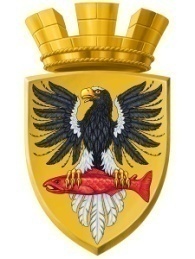                           Р О С С И Й С К А Я   Ф Е Д Е Р А Ц И ЯКАМЧАТСКИЙ КРАЙП О С Т А Н О В Л Е Н И ЕАДМИНИСТРАЦИИ ЕЛИЗОВСКОГО ГОРОДСКОГО ПОСЕЛЕНИЯот  15.  11.  2016					        № 978 -п     г. Елизово       На основании п.2 ст. 3.3 Федерального закона от 25.10.2001 N 137-ФЗ "О введении в действие Земельного кодекса Российской Федерации", ст. 11.10, ст.39.28 Земельного кодекса Российской Федерации, ст.14 Федерального закона от 06.10.2003 N 131-ФЗ "Об общих принципах организации местного самоуправления в Российской Федерации", Устава, Правил землепользования и застройки Елизовского городского поселения, принятых Решением Собрания депутатов Елизовского городского поселения от 07.09.2011 № 126, с учетом изменений от 21.06.2016 № 952,  согласно заявлению Гриненко С.В.ПОСТАНОВЛЯЮ:1. Утвердить прилагаемую схему расположения земельного участка на кадастровом плане территории, формируемого путем перераспределения земельного участка частной собственности с кадастровым номером 41:05:0101008:196 и земельного участка государственной собственности с условным номером 41:05:0101008: П1:условный номер - 41:05:0101008:ЗУ1;площадь - 1231 кв. м; территориальная зона - зона застройки индивидуальными жилыми домами   (Ж 1);разрешенное использование – индивидуальные  дома;категория земель - земли населенных пунктов. 2. Гриненко С.В. обеспечить в отношении вышеуказанного земельного участка выполнение кадастровых работ, постановку на государственный кадастровый учет.3. Настоящее постановление:3.1  действительно в течение 2 лет со дня его принятия;3.2 является основанием для заключения соглашения о перераспределении земель между администрацией Елизовского городского поселения и Гриненко С.В. - собственником земельного участка с кадастровым номером 41:05:0101008:196.4. Управлению делами администрации Елизовского городского поселения  разместить настоящее постановление в информационно - телекоммуникационной сети «Интернет» на официальном сайте  администрации Елизовского городского поселения.5. Контроль за исполнением настоящего постановления возложить на Руководителя Управления архитектуры и градостроительства администрации Елизовского городского поселения О.Ю.Мороз.6. Настоящее постановление вступает в силу после официального опубликования (обнародования).Глава администрацииЕлизовского городского поселения                                                Д.Б. ЩипицынОб утверждении схемы расположения земельного участка на кадастровом плане территории формируемого путем перераспределения